Class 1      Home Learning Menu                  Autumn 1 Topic – Amazing me!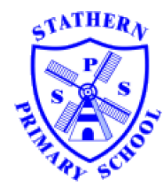 Below you will find the menu for the home learning.  This is for you and your child to choose what they would like to complete, giving flexibility to you as a family.  The coloured shaded boxes indicate tasks that must be completed each week.  This half term the children will earn house points every time they complete the tasks.  These will be added to their team every week.   Please note that home learning is not given over school holidays.  AreaKNOWLEDGE AND COMPREHENSIONWhat do I know and understand?APPLICATIONCan I apply and show what I know?ANALYSISWhat can I question, compare and analyse?SYNTHESISWhat can I create?EVALUATIONCan I evaluate and make judgements?LiteracyRead your school book to an adult.  Can you retell the story using the pictures? (minimum 4 times per week) 3 points each timeUsing your school book, answer questions about the story e.g. Who was in the book? Where did they go? What were they wearing? What was the problem? 3 points each timePractise reading your key words when you get them (minimum 3 times per week)3 points each timePractise writing your first name and surname.3 points each timeWatch the story ‘Here we go round the Mulberry Bush’ on YouTube by Barefoot books.Can you talk as a family about how you complete the tasks in the book?  Are some of the pictures similar to what you do? Are they different – if so, how? 5 pointsMathsChoose something to count e.g. fruit, cars on the street, your toes or books.  Remember to them all 1 at a time to find the total.  What is the highest amount you can count correctly?3 points each timeWrite your numbers to 10.  Try and use the number rhymes to help you form them correctly.3 points Investigate different items to see if they float or sink in the bath or washing up bowl.  Can you think about what you think they’re going to do before you test them?5 points Watch the ‘The Shapes Song HD’ on YouTube by KidsTV123.  Can you find some of these shapes around your house? Draw or stick a picture and label these.5 points Who is in your family? Who is the tallest? Who is the shortest?3 points Art and DesignDraw/paint a self-portrait.  Remember to really look at the colours you choose.3 pointsIdentify and name basic parts of the human body.  You can always sing ‘Head, shoulder, knees and toes’ to help you.5 pointsCan you name your 5 senses and talk/write/draw about what we use them for and how they help you?5 pointsCreate a picture of your family and label this.3 pointsCan you draw different types of food and talk about why they are good for you or why they aren’t so good for you.3 points